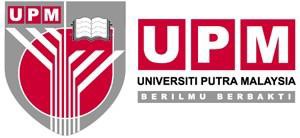 PERKHIDMATAN UTAMA SISWAZAHPEJABAT TIMBALAN NAIB CANSELOR(AKADEMIK & ANTARABANGSA)Kod Dokumen: PG/KUR/GS-57BORANG PENGESAHAN SEMAKAN KERTAS CADANGAN PENAWARAN PROGRAM AKADEMIK BAHARU / SEMAKAN KURIKULUM PROGRAM AKADEMIK(BAHAGIAN C – STRUKTUR KURIKULUM)Borang ini adalah untuk kegunaan Jawatankuasa Kecil Kurikulum Pengajian Siswazah Universiti (JKKKPSU) untuk mengesahkan semakan kandungan dokumen penawaran program akademik baharu / semakan kurikulum program akademik berdasarkan Panduan Penyediaan Dokumen Program Pengajian Siswazah (PPDPPS) seperti berikut:Semakan struktur kurikulum mengikut nomenklaturSemakan pengiraan peratusan perubahan yang terlibat (terpakai untuk semakan kurikulum program akademik)Semakan pengiraan jumlah jam pembelajaran pelajarBAHAGIAN C: STRUKTUR KURIKULUM (untuk diisi oleh Ketua Kumpulan) BAHAGIAN C: STRUKTUR KURIKULUM (untuk diisi oleh Ketua Kumpulan) BAHAGIAN C: STRUKTUR KURIKULUM (untuk diisi oleh Ketua Kumpulan) BAHAGIAN C: STRUKTUR KURIKULUM (untuk diisi oleh Ketua Kumpulan) BAHAGIAN C: STRUKTUR KURIKULUM (untuk diisi oleh Ketua Kumpulan) BAHAGIAN C: STRUKTUR KURIKULUM (untuk diisi oleh Ketua Kumpulan) BAHAGIAN C: STRUKTUR KURIKULUM (untuk diisi oleh Ketua Kumpulan) BAHAGIAN C: STRUKTUR KURIKULUM (untuk diisi oleh Ketua Kumpulan) BAHAGIAN C: STRUKTUR KURIKULUM (untuk diisi oleh Ketua Kumpulan) Nama Program (BM)Nama Program (BM)Nama Program (BM)Nama Program (BM)Nama Program (BM)Nama Program (BI)Nama Program (BI)Nama Program (BI)Nama Program (BI)Nama Program (BI)Tarikh Terima Dokumen daripada FakultiTarikh Terima Dokumen daripada FakultiTarikh Terima Dokumen daripada FakultiTarikh Terima Dokumen daripada FakultiTarikh Terima Dokumen daripada FakultiBil. & Tarikh Mesyuarat JKKKPSU Bil. & Tarikh Mesyuarat JKKKPSU Bil. & Tarikh Mesyuarat JKKKPSU Bil. & Tarikh Mesyuarat JKKKPSU Bil. & Tarikh Mesyuarat JKKKPSU SEMAKAN STRUKTUR KURIKULUM PROGRAM BAHARU / SEMAKAN SEMULA PROGRAM(sila tandakan ✓ di ruangan ‘Ya’ atau ‘Tidak’ berpandukan ketetapan PPDPPS)SEMAKAN STRUKTUR KURIKULUM PROGRAM BAHARU / SEMAKAN SEMULA PROGRAM(sila tandakan ✓ di ruangan ‘Ya’ atau ‘Tidak’ berpandukan ketetapan PPDPPS)SEMAKAN STRUKTUR KURIKULUM PROGRAM BAHARU / SEMAKAN SEMULA PROGRAM(sila tandakan ✓ di ruangan ‘Ya’ atau ‘Tidak’ berpandukan ketetapan PPDPPS)SEMAKAN STRUKTUR KURIKULUM PROGRAM BAHARU / SEMAKAN SEMULA PROGRAM(sila tandakan ✓ di ruangan ‘Ya’ atau ‘Tidak’ berpandukan ketetapan PPDPPS)SEMAKAN STRUKTUR KURIKULUM PROGRAM BAHARU / SEMAKAN SEMULA PROGRAM(sila tandakan ✓ di ruangan ‘Ya’ atau ‘Tidak’ berpandukan ketetapan PPDPPS)SEMAKAN STRUKTUR KURIKULUM PROGRAM BAHARU / SEMAKAN SEMULA PROGRAM(sila tandakan ✓ di ruangan ‘Ya’ atau ‘Tidak’ berpandukan ketetapan PPDPPS)SEMAKAN STRUKTUR KURIKULUM PROGRAM BAHARU / SEMAKAN SEMULA PROGRAM(sila tandakan ✓ di ruangan ‘Ya’ atau ‘Tidak’ berpandukan ketetapan PPDPPS)SEMAKAN STRUKTUR KURIKULUM PROGRAM BAHARU / SEMAKAN SEMULA PROGRAM(sila tandakan ✓ di ruangan ‘Ya’ atau ‘Tidak’ berpandukan ketetapan PPDPPS)SEMAKAN STRUKTUR KURIKULUM PROGRAM BAHARU / SEMAKAN SEMULA PROGRAM(sila tandakan ✓ di ruangan ‘Ya’ atau ‘Tidak’ berpandukan ketetapan PPDPPS)No.PerkaraPerkaraPerkaraPerkaraPerkaraYaTidakTidak1.Adakah program ini tertakluk kepada standard program / akreditasi badan profesional? Adakah program ini tertakluk kepada standard program / akreditasi badan profesional? Adakah program ini tertakluk kepada standard program / akreditasi badan profesional? Adakah program ini tertakluk kepada standard program / akreditasi badan profesional? Adakah program ini tertakluk kepada standard program / akreditasi badan profesional? 2.Adakah kertas ini menyatakan ringkasan struktur kurikulum dengan terperinci merangkumi maklumat berikut:bilangan semester, kredit minimum bergraduat, penerangan berkenaan komponen kurikulum,ringkasan peratus perubahan (hanya bagi semakan semula program)?   Adakah kertas ini menyatakan ringkasan struktur kurikulum dengan terperinci merangkumi maklumat berikut:bilangan semester, kredit minimum bergraduat, penerangan berkenaan komponen kurikulum,ringkasan peratus perubahan (hanya bagi semakan semula program)?   Adakah kertas ini menyatakan ringkasan struktur kurikulum dengan terperinci merangkumi maklumat berikut:bilangan semester, kredit minimum bergraduat, penerangan berkenaan komponen kurikulum,ringkasan peratus perubahan (hanya bagi semakan semula program)?   Adakah kertas ini menyatakan ringkasan struktur kurikulum dengan terperinci merangkumi maklumat berikut:bilangan semester, kredit minimum bergraduat, penerangan berkenaan komponen kurikulum,ringkasan peratus perubahan (hanya bagi semakan semula program)?   Adakah kertas ini menyatakan ringkasan struktur kurikulum dengan terperinci merangkumi maklumat berikut:bilangan semester, kredit minimum bergraduat, penerangan berkenaan komponen kurikulum,ringkasan peratus perubahan (hanya bagi semakan semula program)?   2.Sila nyatakan cadangan penambahbaikan di ruangan ini, jika adaSila nyatakan cadangan penambahbaikan di ruangan ini, jika adaSila nyatakan cadangan penambahbaikan di ruangan ini, jika adaSila nyatakan cadangan penambahbaikan di ruangan ini, jika adaSila nyatakan cadangan penambahbaikan di ruangan ini, jika adaSila nyatakan cadangan penambahbaikan di ruangan ini, jika adaSila nyatakan cadangan penambahbaikan di ruangan ini, jika adaSila nyatakan cadangan penambahbaikan di ruangan ini, jika ada3.SEMAKAN MAKLUMAT STRUKTUR KURIKULUM DAN NOMENKLATURSEMAKAN MAKLUMAT STRUKTUR KURIKULUM DAN NOMENKLATURSEMAKAN MAKLUMAT STRUKTUR KURIKULUM DAN NOMENKLATURSEMAKAN MAKLUMAT STRUKTUR KURIKULUM DAN NOMENKLATURSEMAKAN MAKLUMAT STRUKTUR KURIKULUM DAN NOMENKLATURSEMAKAN MAKLUMAT STRUKTUR KURIKULUM DAN NOMENKLATURSEMAKAN MAKLUMAT STRUKTUR KURIKULUM DAN NOMENKLATURSEMAKAN MAKLUMAT STRUKTUR KURIKULUM DAN NOMENKLATUR3.Bagi program yang TIADA standard program / akreditasi badan profesional, sila jawab soalan di bawah:Bagi program yang TIADA standard program / akreditasi badan profesional, sila jawab soalan di bawah:Bagi program yang TIADA standard program / akreditasi badan profesional, sila jawab soalan di bawah:Bagi program yang TIADA standard program / akreditasi badan profesional, sila jawab soalan di bawah:Bagi program yang TIADA standard program / akreditasi badan profesional, sila jawab soalan di bawah:Bagi program yang TIADA standard program / akreditasi badan profesional, sila jawab soalan di bawah:Bagi program yang TIADA standard program / akreditasi badan profesional, sila jawab soalan di bawah:Bagi program yang TIADA standard program / akreditasi badan profesional, sila jawab soalan di bawah:3.aAdakah program ini memenuhi keperluan nomenklatur KPT-MQA, seperti di bawah:komponen Kursus Universiti (10-20%) dari jumlah kredit keseluruhankomponen Kursus Teras (50-65%) dari jumlah kredit keseluruhankomponen Kursus Elektif (25-30%) dari jumlah kredit keseluruhanAdakah program ini memenuhi keperluan nomenklatur KPT-MQA, seperti di bawah:komponen Kursus Universiti (10-20%) dari jumlah kredit keseluruhankomponen Kursus Teras (50-65%) dari jumlah kredit keseluruhankomponen Kursus Elektif (25-30%) dari jumlah kredit keseluruhanAdakah program ini memenuhi keperluan nomenklatur KPT-MQA, seperti di bawah:komponen Kursus Universiti (10-20%) dari jumlah kredit keseluruhankomponen Kursus Teras (50-65%) dari jumlah kredit keseluruhankomponen Kursus Elektif (25-30%) dari jumlah kredit keseluruhanAdakah program ini memenuhi keperluan nomenklatur KPT-MQA, seperti di bawah:komponen Kursus Universiti (10-20%) dari jumlah kredit keseluruhankomponen Kursus Teras (50-65%) dari jumlah kredit keseluruhankomponen Kursus Elektif (25-30%) dari jumlah kredit keseluruhan3.bBagi semakan nomenklatur program ini, sila jawab soalan di bawah: (sila tanda salah satu pada yang berkenaan sahaja)Bagi semakan nomenklatur program ini, sila jawab soalan di bawah: (sila tanda salah satu pada yang berkenaan sahaja)Bagi semakan nomenklatur program ini, sila jawab soalan di bawah: (sila tanda salah satu pada yang berkenaan sahaja)Bagi semakan nomenklatur program ini, sila jawab soalan di bawah: (sila tanda salah satu pada yang berkenaan sahaja)Bagi semakan nomenklatur program ini, sila jawab soalan di bawah: (sila tanda salah satu pada yang berkenaan sahaja)Bagi semakan nomenklatur program ini, sila jawab soalan di bawah: (sila tanda salah satu pada yang berkenaan sahaja)Bagi semakan nomenklatur program ini, sila jawab soalan di bawah: (sila tanda salah satu pada yang berkenaan sahaja)3.biAdakah program ini berstruktur MAJOR? gabungan komponen Teras dan Elektif yang berkaitan bidang boleh mencapai minimum 70% daripada keseluruhan pengetahuan dalam bidang (tidak termasuk komponen Kursus Universiti)Fakulti boleh menetapkan seberapa peratusan untuk komponen Kursus Elektif Adakah program ini berstruktur MAJOR? gabungan komponen Teras dan Elektif yang berkaitan bidang boleh mencapai minimum 70% daripada keseluruhan pengetahuan dalam bidang (tidak termasuk komponen Kursus Universiti)Fakulti boleh menetapkan seberapa peratusan untuk komponen Kursus Elektif Adakah program ini berstruktur MAJOR? gabungan komponen Teras dan Elektif yang berkaitan bidang boleh mencapai minimum 70% daripada keseluruhan pengetahuan dalam bidang (tidak termasuk komponen Kursus Universiti)Fakulti boleh menetapkan seberapa peratusan untuk komponen Kursus Elektif 3.biiAdakah program ini berstruktur MAJOR PENGKHUSUSAN? Jika “Ya”, sila jawab soalan di bawah (tidak terguna pakai untuk program Diploma)Adakah program ini berstruktur MAJOR PENGKHUSUSAN? Jika “Ya”, sila jawab soalan di bawah (tidak terguna pakai untuk program Diploma)Adakah program ini berstruktur MAJOR PENGKHUSUSAN? Jika “Ya”, sila jawab soalan di bawah (tidak terguna pakai untuk program Diploma)3.bii•Adakah komponen Kursus Elektif Pengkhususan mencapai seminimum 25% daripada jumlah keseluruhan kredit minimum bergraduat? Adakah komponen Kursus Elektif Pengkhususan mencapai seminimum 25% daripada jumlah keseluruhan kredit minimum bergraduat? 3.biiiAdakah program ini berstruktur MAJOR-MINOR? Jika “Ya”, sila jawab soalan di bawah (tidak terguna pakai untuk program Diploma)Adakah program ini berstruktur MAJOR-MINOR? Jika “Ya”, sila jawab soalan di bawah (tidak terguna pakai untuk program Diploma)Adakah program ini berstruktur MAJOR-MINOR? Jika “Ya”, sila jawab soalan di bawah (tidak terguna pakai untuk program Diploma)3.biii•Adakah komponen Kursus Elektif Minor mencapai seminimum 25% daripada jumlah keseluruhan kredit minimum bergraduat?Adakah komponen Kursus Elektif Minor mencapai seminimum 25% daripada jumlah keseluruhan kredit minimum bergraduat?3.bivAdakah program ini berstruktur DWI MAJOR? Jika “Ya”, sila jawab soalan di bawah (tidak terguna pakai untuk program Diploma)Adakah program ini berstruktur DWI MAJOR? Jika “Ya”, sila jawab soalan di bawah (tidak terguna pakai untuk program Diploma)Adakah program ini berstruktur DWI MAJOR? Jika “Ya”, sila jawab soalan di bawah (tidak terguna pakai untuk program Diploma)3.biv•Adakah komponen Kursus Teras merangkumi dua bidang utama / major berbeza, dan setiap satunya lebih kurang 50% daripada jumlah keseluruhan kredit bergraduat?Adakah komponen Kursus Teras merangkumi dua bidang utama / major berbeza, dan setiap satunya lebih kurang 50% daripada jumlah keseluruhan kredit bergraduat?3.cBagi program baharu, adakah Nama Program adalah bertepatan dengan struktur kurikulum, berpandukan kepada Garis Panduan Penamaan Program Pendidikan Tinggi Malaysia? Jika program Major Pengkhususan, bidang pengkhususan dinyatakan dalam kurungan selepas bidang utama / majorJika program Major-Minor, kata hubung “dengan” digunakan di antara bidang utama / major dan bidang lain (elektif minor) Jika program Dwi Major, kata hubung “dan” digunakan di antara bidang utama / major pertama dan bidang utama / major keduaBagi program baharu, adakah Nama Program adalah bertepatan dengan struktur kurikulum, berpandukan kepada Garis Panduan Penamaan Program Pendidikan Tinggi Malaysia? Jika program Major Pengkhususan, bidang pengkhususan dinyatakan dalam kurungan selepas bidang utama / majorJika program Major-Minor, kata hubung “dengan” digunakan di antara bidang utama / major dan bidang lain (elektif minor) Jika program Dwi Major, kata hubung “dan” digunakan di antara bidang utama / major pertama dan bidang utama / major keduaBagi program baharu, adakah Nama Program adalah bertepatan dengan struktur kurikulum, berpandukan kepada Garis Panduan Penamaan Program Pendidikan Tinggi Malaysia? Jika program Major Pengkhususan, bidang pengkhususan dinyatakan dalam kurungan selepas bidang utama / majorJika program Major-Minor, kata hubung “dengan” digunakan di antara bidang utama / major dan bidang lain (elektif minor) Jika program Dwi Major, kata hubung “dan” digunakan di antara bidang utama / major pertama dan bidang utama / major keduaBagi program baharu, adakah Nama Program adalah bertepatan dengan struktur kurikulum, berpandukan kepada Garis Panduan Penamaan Program Pendidikan Tinggi Malaysia? Jika program Major Pengkhususan, bidang pengkhususan dinyatakan dalam kurungan selepas bidang utama / majorJika program Major-Minor, kata hubung “dengan” digunakan di antara bidang utama / major dan bidang lain (elektif minor) Jika program Dwi Major, kata hubung “dan” digunakan di antara bidang utama / major pertama dan bidang utama / major kedua3.Bagi PROGRAM yang TERTAKLUK kepada standard program / akreditasi badan profesional, sila jawab soalan di bawah:Bagi PROGRAM yang TERTAKLUK kepada standard program / akreditasi badan profesional, sila jawab soalan di bawah:Bagi PROGRAM yang TERTAKLUK kepada standard program / akreditasi badan profesional, sila jawab soalan di bawah:Bagi PROGRAM yang TERTAKLUK kepada standard program / akreditasi badan profesional, sila jawab soalan di bawah:Bagi PROGRAM yang TERTAKLUK kepada standard program / akreditasi badan profesional, sila jawab soalan di bawah:Bagi PROGRAM yang TERTAKLUK kepada standard program / akreditasi badan profesional, sila jawab soalan di bawah:Bagi PROGRAM yang TERTAKLUK kepada standard program / akreditasi badan profesional, sila jawab soalan di bawah:Bagi PROGRAM yang TERTAKLUK kepada standard program / akreditasi badan profesional, sila jawab soalan di bawah:3.aAdakah program ini memenuhi keperluan struktur kurikulum yang dinyatakan dalam standard program / garis panduan akreditasi? (sila rujuk standard program / garis panduan akreditasi badan profesional bagi program tersebut)Adakah program ini memenuhi keperluan struktur kurikulum yang dinyatakan dalam standard program / garis panduan akreditasi? (sila rujuk standard program / garis panduan akreditasi badan profesional bagi program tersebut)Adakah program ini memenuhi keperluan struktur kurikulum yang dinyatakan dalam standard program / garis panduan akreditasi? (sila rujuk standard program / garis panduan akreditasi badan profesional bagi program tersebut)Adakah program ini memenuhi keperluan struktur kurikulum yang dinyatakan dalam standard program / garis panduan akreditasi? (sila rujuk standard program / garis panduan akreditasi badan profesional bagi program tersebut)3.bAdakah Nama Program memenuhi keperluan nomenklatur Garis Panduan Penamaan Program Pendidikan Tinggi Malaysia, standard program atau garis panduan badan profesional?Adakah Nama Program memenuhi keperluan nomenklatur Garis Panduan Penamaan Program Pendidikan Tinggi Malaysia, standard program atau garis panduan badan profesional?Adakah Nama Program memenuhi keperluan nomenklatur Garis Panduan Penamaan Program Pendidikan Tinggi Malaysia, standard program atau garis panduan badan profesional?Adakah Nama Program memenuhi keperluan nomenklatur Garis Panduan Penamaan Program Pendidikan Tinggi Malaysia, standard program atau garis panduan badan profesional?3.Bagi PROGRAM SISWAZAH yang TIADA standard program / akreditasi badan profesional, sila jawab soalan di bawah:Bagi PROGRAM SISWAZAH yang TIADA standard program / akreditasi badan profesional, sila jawab soalan di bawah:Bagi PROGRAM SISWAZAH yang TIADA standard program / akreditasi badan profesional, sila jawab soalan di bawah:Bagi PROGRAM SISWAZAH yang TIADA standard program / akreditasi badan profesional, sila jawab soalan di bawah:Bagi PROGRAM SISWAZAH yang TIADA standard program / akreditasi badan profesional, sila jawab soalan di bawah:Bagi PROGRAM SISWAZAH yang TIADA standard program / akreditasi badan profesional, sila jawab soalan di bawah:Bagi PROGRAM SISWAZAH yang TIADA standard program / akreditasi badan profesional, sila jawab soalan di bawah:Bagi PROGRAM SISWAZAH yang TIADA standard program / akreditasi badan profesional, sila jawab soalan di bawah:3.aAdakah struktur program ini bersesuaian dengan keperluan program?Adakah struktur program ini bersesuaian dengan keperluan program?Adakah struktur program ini bersesuaian dengan keperluan program?Adakah struktur program ini bersesuaian dengan keperluan program?3.bAdakah Nama Program memenuhi keperluan nomenklatur Garis Panduan Penamaan Program Pendidikan Tinggi Malaysia?Adakah Nama Program memenuhi keperluan nomenklatur Garis Panduan Penamaan Program Pendidikan Tinggi Malaysia?Adakah Nama Program memenuhi keperluan nomenklatur Garis Panduan Penamaan Program Pendidikan Tinggi Malaysia?Adakah Nama Program memenuhi keperluan nomenklatur Garis Panduan Penamaan Program Pendidikan Tinggi Malaysia?3.Bagi PROGRAM SISWAZAH yang TERTAKLUK kepada standard program / akreditasi badan profesional, sila jawab soalan di bawah:Bagi PROGRAM SISWAZAH yang TERTAKLUK kepada standard program / akreditasi badan profesional, sila jawab soalan di bawah:Bagi PROGRAM SISWAZAH yang TERTAKLUK kepada standard program / akreditasi badan profesional, sila jawab soalan di bawah:Bagi PROGRAM SISWAZAH yang TERTAKLUK kepada standard program / akreditasi badan profesional, sila jawab soalan di bawah:Bagi PROGRAM SISWAZAH yang TERTAKLUK kepada standard program / akreditasi badan profesional, sila jawab soalan di bawah:Bagi PROGRAM SISWAZAH yang TERTAKLUK kepada standard program / akreditasi badan profesional, sila jawab soalan di bawah:Bagi PROGRAM SISWAZAH yang TERTAKLUK kepada standard program / akreditasi badan profesional, sila jawab soalan di bawah:Bagi PROGRAM SISWAZAH yang TERTAKLUK kepada standard program / akreditasi badan profesional, sila jawab soalan di bawah:3.aAdakah program ini memenuhi keperluan struktur kurikulum yang dinyatakan dalam standard program / garis panduan akreditasi? (sila rujuk standard program / garis panduan akreditasi badan profesional bagi program tersebut)Adakah program ini memenuhi keperluan struktur kurikulum yang dinyatakan dalam standard program / garis panduan akreditasi? (sila rujuk standard program / garis panduan akreditasi badan profesional bagi program tersebut)Adakah program ini memenuhi keperluan struktur kurikulum yang dinyatakan dalam standard program / garis panduan akreditasi? (sila rujuk standard program / garis panduan akreditasi badan profesional bagi program tersebut)Adakah program ini memenuhi keperluan struktur kurikulum yang dinyatakan dalam standard program / garis panduan akreditasi? (sila rujuk standard program / garis panduan akreditasi badan profesional bagi program tersebut)3.bAdakah Nama Program memenuhi keperluan nomenklatur Garis Panduan Penamaan Program Pendidikan Tinggi Malaysia, standard program atau garis panduan badan profesional?Adakah Nama Program memenuhi keperluan nomenklatur Garis Panduan Penamaan Program Pendidikan Tinggi Malaysia, standard program atau garis panduan badan profesional?Adakah Nama Program memenuhi keperluan nomenklatur Garis Panduan Penamaan Program Pendidikan Tinggi Malaysia, standard program atau garis panduan badan profesional?Adakah Nama Program memenuhi keperluan nomenklatur Garis Panduan Penamaan Program Pendidikan Tinggi Malaysia, standard program atau garis panduan badan profesional?4.SEMAKAN MAKLUMAT PENGIRAAN PERATUSAN PERUBAHAN BAGI SEMAKAN SEMULA PROGRAM SEMAKAN MAKLUMAT PENGIRAAN PERATUSAN PERUBAHAN BAGI SEMAKAN SEMULA PROGRAM SEMAKAN MAKLUMAT PENGIRAAN PERATUSAN PERUBAHAN BAGI SEMAKAN SEMULA PROGRAM SEMAKAN MAKLUMAT PENGIRAAN PERATUSAN PERUBAHAN BAGI SEMAKAN SEMULA PROGRAM SEMAKAN MAKLUMAT PENGIRAAN PERATUSAN PERUBAHAN BAGI SEMAKAN SEMULA PROGRAM SEMAKAN MAKLUMAT PENGIRAAN PERATUSAN PERUBAHAN BAGI SEMAKAN SEMULA PROGRAM SEMAKAN MAKLUMAT PENGIRAAN PERATUSAN PERUBAHAN BAGI SEMAKAN SEMULA PROGRAM SEMAKAN MAKLUMAT PENGIRAAN PERATUSAN PERUBAHAN BAGI SEMAKAN SEMULA PROGRAM 4.aAdakah Jadual berkaitan Senarai Kursus Mengikut Komponen DAN Senarai Perubahan Kursus Mengikut Komponen bagi program ini dilampirkan?Adakah Jadual berkaitan Senarai Kursus Mengikut Komponen DAN Senarai Perubahan Kursus Mengikut Komponen bagi program ini dilampirkan?Adakah Jadual berkaitan Senarai Kursus Mengikut Komponen DAN Senarai Perubahan Kursus Mengikut Komponen bagi program ini dilampirkan?Adakah Jadual berkaitan Senarai Kursus Mengikut Komponen DAN Senarai Perubahan Kursus Mengikut Komponen bagi program ini dilampirkan?4.bAdakah catatan status kursus dan justifikasi perubahan bagi kursus-kursus yang terlibat dalam kesemua komponen kursus dinyatakan dengan baik dan jelas dalam Jadual Senarai Kursus Mengikut Komponen, seperti di bawah: KekalKekal. Kursus berubah kod dan nama bagi tujuan pentadbiranBaharu (disertakan dengan justifikasi)Baharu dalam program (disertakan dengan justifikasi)Gugur (disertakan dengan justifikasi)Gugur dan ganti kursus baharu (disertakan dengan justifikasi)Gugur dan ganti kursus sedia ada (disertakan dengan justifikasi)Gabung (disertakan dengan justifikasi)Pecah (disertakan dengan justifikasi)Ubah taraf (disertakan dengan justifikasi)Adakah catatan status kursus dan justifikasi perubahan bagi kursus-kursus yang terlibat dalam kesemua komponen kursus dinyatakan dengan baik dan jelas dalam Jadual Senarai Kursus Mengikut Komponen, seperti di bawah: KekalKekal. Kursus berubah kod dan nama bagi tujuan pentadbiranBaharu (disertakan dengan justifikasi)Baharu dalam program (disertakan dengan justifikasi)Gugur (disertakan dengan justifikasi)Gugur dan ganti kursus baharu (disertakan dengan justifikasi)Gugur dan ganti kursus sedia ada (disertakan dengan justifikasi)Gabung (disertakan dengan justifikasi)Pecah (disertakan dengan justifikasi)Ubah taraf (disertakan dengan justifikasi)Adakah catatan status kursus dan justifikasi perubahan bagi kursus-kursus yang terlibat dalam kesemua komponen kursus dinyatakan dengan baik dan jelas dalam Jadual Senarai Kursus Mengikut Komponen, seperti di bawah: KekalKekal. Kursus berubah kod dan nama bagi tujuan pentadbiranBaharu (disertakan dengan justifikasi)Baharu dalam program (disertakan dengan justifikasi)Gugur (disertakan dengan justifikasi)Gugur dan ganti kursus baharu (disertakan dengan justifikasi)Gugur dan ganti kursus sedia ada (disertakan dengan justifikasi)Gabung (disertakan dengan justifikasi)Pecah (disertakan dengan justifikasi)Ubah taraf (disertakan dengan justifikasi)Adakah catatan status kursus dan justifikasi perubahan bagi kursus-kursus yang terlibat dalam kesemua komponen kursus dinyatakan dengan baik dan jelas dalam Jadual Senarai Kursus Mengikut Komponen, seperti di bawah: KekalKekal. Kursus berubah kod dan nama bagi tujuan pentadbiranBaharu (disertakan dengan justifikasi)Baharu dalam program (disertakan dengan justifikasi)Gugur (disertakan dengan justifikasi)Gugur dan ganti kursus baharu (disertakan dengan justifikasi)Gugur dan ganti kursus sedia ada (disertakan dengan justifikasi)Gabung (disertakan dengan justifikasi)Pecah (disertakan dengan justifikasi)Ubah taraf (disertakan dengan justifikasi)4.cBagi semakan pengiraan peratusan perubahan, sila jawab soalan di bawah:Bagi semakan pengiraan peratusan perubahan, sila jawab soalan di bawah:Bagi semakan pengiraan peratusan perubahan, sila jawab soalan di bawah:Bagi semakan pengiraan peratusan perubahan, sila jawab soalan di bawah:Bagi semakan pengiraan peratusan perubahan, sila jawab soalan di bawah:Bagi semakan pengiraan peratusan perubahan, sila jawab soalan di bawah:Bagi semakan pengiraan peratusan perubahan, sila jawab soalan di bawah:4.ciAdakah peratusan perubahan bagi komponen KURSUS UNIVERSITI dikira dengan tepat? (bagi semakan program pra-siswazah sahaja)Adakah peratusan perubahan bagi komponen KURSUS UNIVERSITI dikira dengan tepat? (bagi semakan program pra-siswazah sahaja)Adakah peratusan perubahan bagi komponen KURSUS UNIVERSITI dikira dengan tepat? (bagi semakan program pra-siswazah sahaja)4.ciJika “Tidak”, sila nyatakan cadangan penambahbaikan di ruangan iniJika “Tidak”, sila nyatakan cadangan penambahbaikan di ruangan iniJika “Tidak”, sila nyatakan cadangan penambahbaikan di ruangan iniJika “Tidak”, sila nyatakan cadangan penambahbaikan di ruangan iniJika “Tidak”, sila nyatakan cadangan penambahbaikan di ruangan iniJika “Tidak”, sila nyatakan cadangan penambahbaikan di ruangan ini4.ciiBagi program yang TIADA standard program / akreditasi badan profesional, adakah peratusan perubahan bagi komponen KURSUS TERAS dikira dengan tepat?ATAUBagi program yang TERTAKLUK kepada standard program / akreditasi badan profesional, adakah peratusan perubahan bagi komponen KURSUS MAJOR / TERAS / WAJIB dikira dengan tepat? Bagi program yang TIADA standard program / akreditasi badan profesional, adakah peratusan perubahan bagi komponen KURSUS TERAS dikira dengan tepat?ATAUBagi program yang TERTAKLUK kepada standard program / akreditasi badan profesional, adakah peratusan perubahan bagi komponen KURSUS MAJOR / TERAS / WAJIB dikira dengan tepat? Bagi program yang TIADA standard program / akreditasi badan profesional, adakah peratusan perubahan bagi komponen KURSUS TERAS dikira dengan tepat?ATAUBagi program yang TERTAKLUK kepada standard program / akreditasi badan profesional, adakah peratusan perubahan bagi komponen KURSUS MAJOR / TERAS / WAJIB dikira dengan tepat? 4.ciiJika “Tidak”, sila nyatakan cadangan penambahbaikan di ruangan iniJika “Tidak”, sila nyatakan cadangan penambahbaikan di ruangan iniJika “Tidak”, sila nyatakan cadangan penambahbaikan di ruangan iniJika “Tidak”, sila nyatakan cadangan penambahbaikan di ruangan iniJika “Tidak”, sila nyatakan cadangan penambahbaikan di ruangan iniJika “Tidak”, sila nyatakan cadangan penambahbaikan di ruangan ini4.ciiiAdakah peratusan perubahan bagi komponen KURSUS ELEKTIF dikira dengan tepat?Adakah peratusan perubahan bagi komponen KURSUS ELEKTIF dikira dengan tepat?Adakah peratusan perubahan bagi komponen KURSUS ELEKTIF dikira dengan tepat?4.ciiiJika “Tidak”, sila nyatakan cadangan penambahbaikan di ruangan iniJika “Tidak”, sila nyatakan cadangan penambahbaikan di ruangan iniJika “Tidak”, sila nyatakan cadangan penambahbaikan di ruangan iniJika “Tidak”, sila nyatakan cadangan penambahbaikan di ruangan iniJika “Tidak”, sila nyatakan cadangan penambahbaikan di ruangan iniJika “Tidak”, sila nyatakan cadangan penambahbaikan di ruangan ini5.SEMAKAN JADUAL JUMLAH JAM PEMBELAJARAN PELAJAR (JJPP) SEMAKAN JADUAL JUMLAH JAM PEMBELAJARAN PELAJAR (JJPP) SEMAKAN JADUAL JUMLAH JAM PEMBELAJARAN PELAJAR (JJPP) SEMAKAN JADUAL JUMLAH JAM PEMBELAJARAN PELAJAR (JJPP) SEMAKAN JADUAL JUMLAH JAM PEMBELAJARAN PELAJAR (JJPP) SEMAKAN JADUAL JUMLAH JAM PEMBELAJARAN PELAJAR (JJPP) SEMAKAN JADUAL JUMLAH JAM PEMBELAJARAN PELAJAR (JJPP) SEMAKAN JADUAL JUMLAH JAM PEMBELAJARAN PELAJAR (JJPP) 5.aAdakah maklumat Jam Pembelajaran Pelajar (JPP) setiap kursus disusun mengikut komponen kursus?Adakah maklumat Jam Pembelajaran Pelajar (JPP) setiap kursus disusun mengikut komponen kursus?Adakah maklumat Jam Pembelajaran Pelajar (JPP) setiap kursus disusun mengikut komponen kursus?Adakah maklumat Jam Pembelajaran Pelajar (JPP) setiap kursus disusun mengikut komponen kursus?5.a•Adakah setiap kursus diperuntukkan jam yang relevan dengan pencapaian taksonomi pembelajaran C-P-A bagi setiap aktiviti pembelajaran (TCL, SCL, SDL, ulang kaji) dan penilaian? Adakah setiap kursus diperuntukkan jam yang relevan dengan pencapaian taksonomi pembelajaran C-P-A bagi setiap aktiviti pembelajaran (TCL, SCL, SDL, ulang kaji) dan penilaian? Adakah setiap kursus diperuntukkan jam yang relevan dengan pencapaian taksonomi pembelajaran C-P-A bagi setiap aktiviti pembelajaran (TCL, SCL, SDL, ulang kaji) dan penilaian? 5.aJika “Tidak” relevan, sila nyatakan kod kursus yang terlibat untuk diperbetulkan oleh pihak Fakulti yang menawarkan program ini:Jika “Tidak” relevan, sila nyatakan kod kursus yang terlibat untuk diperbetulkan oleh pihak Fakulti yang menawarkan program ini:Jika “Tidak” relevan, sila nyatakan kod kursus yang terlibat untuk diperbetulkan oleh pihak Fakulti yang menawarkan program ini:Jika “Tidak” relevan, sila nyatakan kod kursus yang terlibat untuk diperbetulkan oleh pihak Fakulti yang menawarkan program ini:Jika “Tidak” relevan, sila nyatakan kod kursus yang terlibat untuk diperbetulkan oleh pihak Fakulti yang menawarkan program ini:Jika “Tidak” relevan, sila nyatakan kod kursus yang terlibat untuk diperbetulkan oleh pihak Fakulti yang menawarkan program ini:Jika “Tidak” relevan, sila nyatakan kod kursus yang terlibat untuk diperbetulkan oleh pihak Fakulti yang menawarkan program ini:5.bBagi komponen Kursus Universiti, adakah maklumat JPP setiap kursus guna sama (Kursus MPU dan Kursus Universiti Wajib) adalah yang terkini dan tepat? (sila rujuk rangka dan matriks kursus yang terkini) – program pra-siswazah sahajaBagi komponen Kursus Universiti, adakah maklumat JPP setiap kursus guna sama (Kursus MPU dan Kursus Universiti Wajib) adalah yang terkini dan tepat? (sila rujuk rangka dan matriks kursus yang terkini) – program pra-siswazah sahajaBagi komponen Kursus Universiti, adakah maklumat JPP setiap kursus guna sama (Kursus MPU dan Kursus Universiti Wajib) adalah yang terkini dan tepat? (sila rujuk rangka dan matriks kursus yang terkini) – program pra-siswazah sahajaBagi komponen Kursus Universiti, adakah maklumat JPP setiap kursus guna sama (Kursus MPU dan Kursus Universiti Wajib) adalah yang terkini dan tepat? (sila rujuk rangka dan matriks kursus yang terkini) – program pra-siswazah sahaja5.b•Adakah pengiraan jumlah JPP bagi komponen Kursus Universiti adalah tepat?Adakah pengiraan jumlah JPP bagi komponen Kursus Universiti adalah tepat?Adakah pengiraan jumlah JPP bagi komponen Kursus Universiti adalah tepat?SEMAKAN JUMLAH JAM PEMBELAJARAN PELAJAR (JJPP) BAGI PROGRAM BAHARU / SEMAKAN SEMULA PROGRAM      SEMAKAN JUMLAH JAM PEMBELAJARAN PELAJAR (JJPP) BAGI PROGRAM BAHARU / SEMAKAN SEMULA PROGRAM      SEMAKAN JUMLAH JAM PEMBELAJARAN PELAJAR (JJPP) BAGI PROGRAM BAHARU / SEMAKAN SEMULA PROGRAM      SEMAKAN JUMLAH JAM PEMBELAJARAN PELAJAR (JJPP) BAGI PROGRAM BAHARU / SEMAKAN SEMULA PROGRAM      SEMAKAN JUMLAH JAM PEMBELAJARAN PELAJAR (JJPP) BAGI PROGRAM BAHARU / SEMAKAN SEMULA PROGRAM      SEMAKAN JUMLAH JAM PEMBELAJARAN PELAJAR (JJPP) BAGI PROGRAM BAHARU / SEMAKAN SEMULA PROGRAM      6.SEMAKAN JADUAL JUMLAH JAM PEMBELAJARAN PELAJAR (JJPP)   SEMAKAN JADUAL JUMLAH JAM PEMBELAJARAN PELAJAR (JJPP)   SEMAKAN JADUAL JUMLAH JAM PEMBELAJARAN PELAJAR (JJPP)   SEMAKAN JADUAL JUMLAH JAM PEMBELAJARAN PELAJAR (JJPP)   SEMAKAN JADUAL JUMLAH JAM PEMBELAJARAN PELAJAR (JJPP)   6.aBagi komponen Kursus Teras, adakah maklumat JPP setiap kursus adalah sejajar dengan maklumat JJPP yang dinyatakan dalam rangka kursus? (sila rujuk rangka kursus yang dilampirkan)Bagi komponen Kursus Teras, adakah maklumat JPP setiap kursus adalah sejajar dengan maklumat JJPP yang dinyatakan dalam rangka kursus? (sila rujuk rangka kursus yang dilampirkan)Bagi komponen Kursus Teras, adakah maklumat JPP setiap kursus adalah sejajar dengan maklumat JJPP yang dinyatakan dalam rangka kursus? (sila rujuk rangka kursus yang dilampirkan)Bagi komponen Kursus Teras, adakah maklumat JPP setiap kursus adalah sejajar dengan maklumat JJPP yang dinyatakan dalam rangka kursus? (sila rujuk rangka kursus yang dilampirkan)6.a•Adakah pengiraan jumlah JPP bagi komponen Kursus Teras adalah tepat?6.bBagi komponen Kursus Elektif, adakah maklumat JPP setiap kursus adalah sejajar dengan maklumat JJPP yang dinyatakan dalam rangka kursus? (sila rujuk rangka kursus yang dilampirkan)Bagi komponen Kursus Elektif, adakah maklumat JPP setiap kursus adalah sejajar dengan maklumat JJPP yang dinyatakan dalam rangka kursus? (sila rujuk rangka kursus yang dilampirkan)Bagi komponen Kursus Elektif, adakah maklumat JPP setiap kursus adalah sejajar dengan maklumat JJPP yang dinyatakan dalam rangka kursus? (sila rujuk rangka kursus yang dilampirkan)Bagi komponen Kursus Elektif, adakah maklumat JPP setiap kursus adalah sejajar dengan maklumat JJPP yang dinyatakan dalam rangka kursus? (sila rujuk rangka kursus yang dilampirkan)6.b•Bagi tujuan pengiraan, adakah kursus-kursus yang dijangka untuk diambil oleh pelajar ada ditanda dengan apa-apa simbol?6.b•Adakah jumlah kredit bagi kesemua kursus-kursus yang ditanda tersebut adalah sejajar dengan jumlah kredit minimum untuk komponen Kursus Elektif?6.b•Adakah pengiraan jumlah JPP bagi komponen Kursus Elektif adalah tepat?6.cAdakah pengiraan JJPP bagi program ini adalah tepat?Adakah pengiraan JJPP bagi program ini adalah tepat?6.dAdakah KREDIT NOTIONAL untuk bergraduat bagi program ini adalah TEPAT setelah dibahagikan dengan 40 jam notional (80 jam notional bagi program doktor perubatan sahaja)? Adakah KREDIT NOTIONAL untuk bergraduat bagi program ini adalah TEPAT setelah dibahagikan dengan 40 jam notional (80 jam notional bagi program doktor perubatan sahaja)? 6.eAdakah KREDIT NOTIONAL untuk bergraduat bagi program ini adalah dalam julat +0.1 – 0.4? Adakah KREDIT NOTIONAL untuk bergraduat bagi program ini adalah dalam julat +0.1 – 0.4? 6.fAdakah kredit notional program ini SEJAJAR dengan maklumat kredit minimum bergraduat yang dinyatakan dalam struktur kurikulum? Adakah kredit notional program ini SEJAJAR dengan maklumat kredit minimum bergraduat yang dinyatakan dalam struktur kurikulum? 6.Sila nyatakan cadangan penambahbaikan di ruangan ini, jika adaSila nyatakan cadangan penambahbaikan di ruangan ini, jika adaSila nyatakan cadangan penambahbaikan di ruangan ini, jika adaSila nyatakan cadangan penambahbaikan di ruangan ini, jika adaSila nyatakan cadangan penambahbaikan di ruangan ini, jika ada6.Komen / Cadangan Penambahbaikan berkaitan struktur kurikulum dan JJPP secara keseluruhan:Komen / Cadangan Penambahbaikan berkaitan struktur kurikulum dan JJPP secara keseluruhan:Komen / Cadangan Penambahbaikan berkaitan struktur kurikulum dan JJPP secara keseluruhan:Komen / Cadangan Penambahbaikan berkaitan struktur kurikulum dan JJPP secara keseluruhan:Komen / Cadangan Penambahbaikan berkaitan struktur kurikulum dan JJPP secara keseluruhan:6.Sila nyatakan komen / cadangan penambahbaikan berkaitan struktur kurikulum dan JJPP secara keseluruhan di ruangan ini, jika adaSila nyatakan komen / cadangan penambahbaikan berkaitan struktur kurikulum dan JJPP secara keseluruhan di ruangan ini, jika adaSila nyatakan komen / cadangan penambahbaikan berkaitan struktur kurikulum dan JJPP secara keseluruhan di ruangan ini, jika adaSila nyatakan komen / cadangan penambahbaikan berkaitan struktur kurikulum dan JJPP secara keseluruhan di ruangan ini, jika adaSila nyatakan komen / cadangan penambahbaikan berkaitan struktur kurikulum dan JJPP secara keseluruhan di ruangan ini, jika ada7Disediakan oleh: ______________________                                               ______________________                                                        Tandatangan dan cop rasmi                                                             TarikhDisediakan oleh: ______________________                                               ______________________                                                        Tandatangan dan cop rasmi                                                             TarikhDisediakan oleh: ______________________                                               ______________________                                                        Tandatangan dan cop rasmi                                                             TarikhDisediakan oleh: ______________________                                               ______________________                                                        Tandatangan dan cop rasmi                                                             TarikhDisediakan oleh: ______________________                                               ______________________                                                        Tandatangan dan cop rasmi                                                             Tarikh